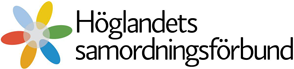 Protokoll fört vid Höglandets samordningsförbunds styrelsesammanträde 2014-01-16, kl. 13.30 – 15.30.

Närvarande:	Carina Bardh		Vetlanda kommun, ordförande
 	Lilian Sjöberg-Wärn	Sävsjö kommun
   	Lars-Anders Johansson	Tranås kommun
  	Tomas Erazim 		Eksjö kommun
  	Anders Karlsson	Nässjö kommun
 	Helena Stålhammar	Landstinget
 	Daniel Warelius	Arbetsförmedlingen
 	Eva Ekenberg		Försäkringskassan
       	
    	Boo Hedbrant		Verkställande tjänsteman

§1. Sammanträdet öppnas.
Ordförande Carina Bardh öppnade sammanträdet och hälsade alla välkomna. 
§2. Val av justerare.
Till att justera dagens protokoll valdes Helena Stålhammar.
§3. Fastställande av dagordningen.
Dagordningen upplästes och godkändes i befintligt skick.


§4. Föregående sammanträdesprotokoll.
Föregående sammanträdesprotokoll gicks igenom. Protokollet godkändes och lades till handlingarna.
§5. Beredningsgruppens minnesanteckningar. 
Beredningsgruppens minnesanteckningar gicks igenom. Beredningsgruppens diskussion om framtida satsningar och formen för dessa uppmärksammades speciellt.  Minnesanteckningarna lades till handlingarna. 
§6. Ny förbundsordning fr.o.m. 2014-01-01.
Samtliga ägare har beslutat om att godkänna förslaget om ny förbundsordning från 2014-01-01. Styrelsen består fr.o.m. 2014-01-01 av 9 ordinarie ledamöter samt 9 personliga ersättare för dessa.§7. Val av ordförande och vice ordförande under 2014.
Genom att ny förbundsordning gäller från 2014-01-01 krävs nytt beslut om ordförande resp. vice ordförande då styrelsesammansättningen har förändrats.
Styrelsen beslutar att utse Carina Bardh till ordförande och Lilian Sjöberg-Wärn till vice ordförande
för samordningsförbundet. 
§8. Beslut om firmatecknare.
Till firmatecknare utsågs ledamöterna Carina Bardh och Lilian Sjöberg-Wärn samt tjänsteman Boo Hedbrant att två i förening teckna firma, Höglandets samordningsförbund.
§9. Beslut om fördelning av bidrag till samordningsförbundet 2014.
Lämnat förslag innebär att följande bidrag faktureras ägarna:

Staten (AF och FK)		2 000 000 kr
Landstinget 			1 000 000 kr
Aneby kommun		      60 000 kr
Eksjö kommun		   150 000 kr
Nässjö kommun		   270 000 kr
Sävsjö kommun		   100 000 kr	
Tranås kommun		   170 000 kr	
Vetlanda kommun 		   250 000 kr
TOTALT			4 000 000 krStyrelsen beslutar att fakturera ägarna ovanstående summor för budgetåret 2014.
§10. Konferenskostnader 2014.
Styrelsen beslutar att till den Nationella samordningskonferens 1-2 april skicka tjänsteman Boo Hedbrant, samt en representant från styrelsen och en representant från beredningsgruppen.§11. Konferens 21 mars i Vrigstad. 
Styrelsen ser ett stort värde i att styrelsen och beredningsgruppen i Vrigstad får tillfälle att diskutera den fortsatta verksamheten i förbundet med tanke på den ökade budgeten. Styrelsen vill särskilt få del av beredningsgruppens tankar om hur samordningsförbundets medel skall bli så effektiv som möjligt hos de målgrupper som är aktuella för samordningsförbundet. Diskussionerna bör även röra hur ansökningsförfarandet om dessa medel skall fungera på ett effektivt sätt. 
Eva Ekenberg och Boo Hedbrant fick i uppdrag att planera arbetsmötet mellan styrelsen och beredningsgruppen.
§12. Övriga frågor.
Under övriga frågor informerade Eva Ekenberg att Försäkringskassan och samordningsförbundet ingått avtal vad gällde posthantering, kopiering och viss materialtillgång för samordningsförbundet.

På fråga angående SE-projektet så informerade Boo Hedbrant om tidsplanen för den utvärdering som görs av SE-projektet. Utvärderingen görs av Johanna Gustafsson och skall vara klar den 28 feb. §13. Sammanträdets avslutande.
Ordförande Carina Bardh tackade för givande diskussioner och förklarade sammanträdet för avslutat.


Sekreterare

…………………………………………………………………………
Boo Hedbrant
Ordförande………………………………………………………………………….
Carina BardhJusterare…………………………………………………………………………..
Helena Stålhammar